The Most Beautiful Names of Allah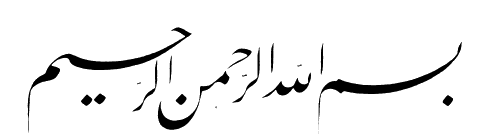 AllahThe Greatest NameAr-Rahman1The All-MercifulAr-Rahim2The All-BeneficientAl-Malik3The Absolute RulerAl-Quddus4The Pure OneAs-Salam5The Source of PeaceAl-Mu’min6The Inspirer of FaithAl-Muhaymin7The GuardianAl-’Aziz8The VictoriousAl-Jabbar9The CompellerAl-Mutakabbir10The GreatestAl-Khaliq11The CreatorAl-Bari’12The Maker of OrderAl-Musawwir13The Shaper of BeautyAl-Ghaffar14The ForgivingAl-Qahhar15The SubduerAl-Wahhab16The Giver of AllAr-Razzaq17The SustainerAl-Fattah18The OpenerAl-’Alim19The Knower of AllAl-Qabid20The ConstrictorAl-Basit21The RelieverAl-Khafid22The AbaserAr-Rafi’23The ExalterAl-Mu’izz24The Bestower of HonorsAl-Mudhill25The HumiliatorAs-Sami26The Hearer of AllAl-Basir27The Seer of AllAl-Hakam28The JudgeAl-’Adl29The JustAl-Latif30The Subtle OneAl-Khabir31The All-AwareAl-Halim32The ForebearingAl-’Azim33The MagnificentAl-Ghafur34The Forgiver and Hider of FaultsAsh-Shakur35The Rewarder of ThankfulnessAl-’Ali36The HighestAl-Kabir37The GreatestAl-Hafiz38The PreserverAl-Muqit39The NourisherAl-Hasib40The AccounterAl-Jalil41The MightyAl-Karim42The GenerousAr-Raqib43The Watchful OneAl-Mujib44The Responder to PrayerAl-Wasi’45The All-ComprehendingAl-Hakim46The Perfectly WiseAl-Wadud47The Loving OneAl-Majíd48The Majestic OneAl-Ba’ith49The ResurrectorAsh-Shahid50The WitnessAl-Haqq51The TruthAl-Wakil52The TrusteeAl-Qawi53The Possessor of All StrengthAl-Matin54The Forceful OneAl-Wáli55The GovernorAl-Hamid56The Praised OneAl-Muhsi57The AppraiserAl-Mubdi58The OriginatorAl-Mu’id59The RestorerAl-Muhyi60The Giver of LifeAl-Mumit61The Taker of LifeAl-Hayy62The Ever Living OneAl-Qayyum63The Self-Existing OneAl-Wajid64The FinderAl-Májid65The GloriousAl-Wahid66The Only OneAl-Ahad67The OneAs-Samad68The Satisfier of All NeedsAl-Qadir69The All PowerfulAl-Muqtadir70The Creator of All PowerAl-Muqaddim71The ExpediterAl-Mu’akhkhir72The DelayerAl-Awwal73The FirstAl-Akhir74The LastAz-Zahir75The Manifest OneAl-Batin76The Hidden OneAl-Walí77The Protecting FriendAl-Muta’ali78The Supreme OneAl-Barr79The Doer of GoodAt-Tawwib80The Guide to RepentanceAl-Muntaqim81The AvengerAl-Afu82The ForgiverAr-Ra’uf83The ClementMalik al-Mulk84The Owner of AllDhul-Jalali
Wal-Ikram85The Lord of Majesty and BountyAl-Muqsit86The Equitable OneAl-Jami87The GathererAl-Ghani88The Rich OneAl-Mughni89The EnricherAl-Mani’90The Preventer of HarmAd-Darr91The Creator of The HarmfulAn-Nafi92The Creator of GoodAn-Nur93The LightAl-Hadi94The GuideAl-Badi95The OriginatorAl-Baqi96The Everlasting OneAl-Warith97The Inheritor of AllAr-Rashid98The Righteous TeacherAs-Sabur99The Patient One